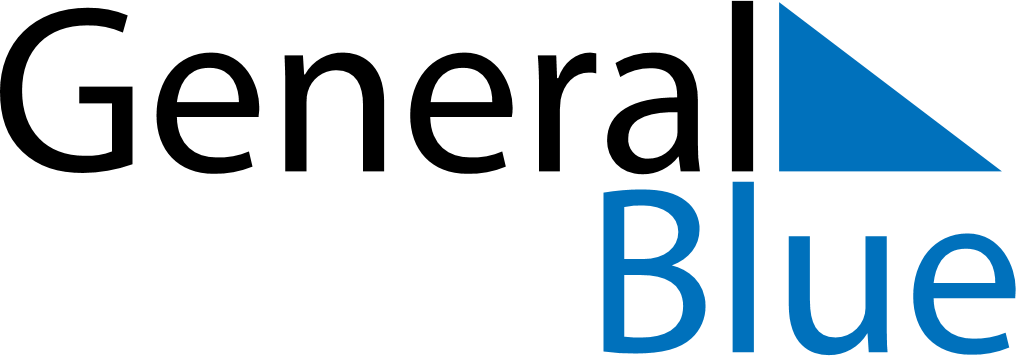 March 2030March 2030March 2030HondurasHondurasSUNMONTUEWEDTHUFRISAT1234567891011121314151617181920212223Father’s Day2425262728293031